 Den Norske Kirke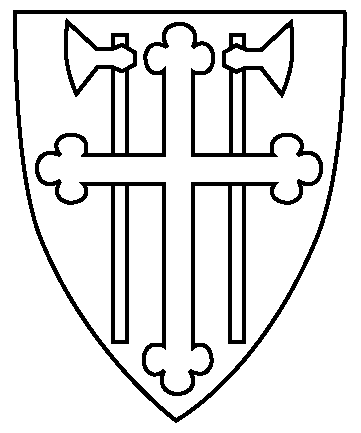 Askim menighetKirkegata 311814 Askim							Askim 18.03.2022Protokoll MRTid:		Torsdag 17.03.2022 kl. 18.00Sted:		Bøndenes husTil stede:	Espen Halvorsen, Eva Witzøe, Ann-Christin Wøien, Thor Hals, Marit Fredheim, Arne Lein, Magne Thorbjørnsen (sokneprest), Gunnlaug Brenne (kirkeverge). I tillegg deltok Lill Pedersen fra Frivillighetssentralen under sak 20/2022.Forfall:	Ida Marie Nielsen, Odd Kenneth Sydengen, Markus Andre Hågensen	godkjenning av agenda og protokoll fra MR-møte 17.02.2022Agenda og møteprotokoll er utsendt i forkant av møtet.Vedtak:	Agenda og møteprotokoll godkjennes.ORIENTERING V/SOKNEPREST/STATUS DRIFTDrøfting:	Magne orienterte. Det er søkt om OVR-midler som bidrag til Ny i Askim, og vi har fått kr. 50.000 til et tekstilverksted. Kommende søndag slutter May Bente, og dette vil markeres i gudstjenesten. Det blir kirkekaffe bak i kirken etter gudstjenesten. «Tro underveis» er i gang. 7. april blir det en konsert som sterkt anbefales. Alle aktiviteter er i gang, også kirkekroa. Den kulturelle skolesekken, 7. trinn, skal ha en aktivitetsdag i kirken. Vedtak:	Menighetsrådet tar orienteringen til etterretning.INVITASJON OG INNHOLD I SAMTALE MED FRIVILLIGSENTRALENFrivilligsentralens leder, Lill Pedersen, har takket ja til å delta på møtet. Hun har fått en oversikt som viser hvilke oppgaver kirken trenger frivillige til. Oppgaven som «vaktmestergruppe» på Grøtvedt er blant dem vi selv sliter med å finne folk til.Drøfting:	Lill orienterte om driften av frivilligsentralen. Etter at de flyttet inn i lokalene ved torget, har mange nye frivillige meldt seg. Når de får oppgaver, ringer Lill til frivillige som kan passe til oppgaven. De danner grupper og tar selv tar ansvar for den aktuelle oppgaven. Hun har mange navn på listen, og de har allsidig bakgrunn og interesser.	Espen og Magne orienterte om oppgaver det kan være aktuelt å få hjelp til. Ønsket er et samarbeid som kan være til gjensidig glede og nytte.Vedtak:	Det var enighet om i første omgang å be frivillighetssentralen om hjelp til et par oppgaver av praktisk art, og vi holder kontakten med Lill.	evaluering av sammenslåingenVi må bli enige om svar på spørsmål/oppgaver. Svarene må være klare før møtet med de andre menighetsrådene 31. mars.Drøfting:	Det var mange synspunkter i denne saken. Vi er klare på at det er viktig med tydelig tilstedeværelse lokalt, og at vi ønsker å være der vi hører til – i nærhet til kirke, kapell og kirkegård. Samtidig vet vi at vi må tenke rasjonalisering hvis vi skal ha penger til aktivitet i menigheten. Større fagmiljøer er bra, men det var ikke dårlig tidligere heller.  Våre folk ønsker å styrke teamet og ledelsen av teamet. Det er ingen mangel på kurs og andre tilbud for de enkelte fag. Derimot er det potensiale når det gjelder å skape noe lokalt. Å sitte sammen hver dag er ikke så viktig, og faggruppemodellen er heller ikke nødvendigvis det eneste rette. Spesielt ble det pekt på viktigheten av å ha en tydelig leder for teamet i Askim. Det er naturlig at soknepresten har denne oppgaven i tillegg til at han har den pastorale ledelsen i vår menighet. Men i det daglige har ikke Magne mandat til å instruere andre i teamet. Det skal kirkevergen gjøre. Askim menighetsråd har behov for merkantil støtte til utsendelse av papirer/saksforberedelse til MR-møtene, en oppgave som i forrige periode ble gjort av kirkevergen. I dagens situasjon føler vi oss ofte usikre på om vi får behandlet alt vi skal og bør behandle, og om vi gjør det på riktig måte. Vi må ha innspill fra teamet, men vi må også ta et selvstendig ansvar for hvilke saker som skal tas opp.	Når det gjelder samarbeid på tvers mellom menighetene i kommunen, kan enkelte aktiviteter med fordel sentraliseres til ett sted. Vedtak:	Espen og Marit oppsummerer og sender ut forslag til uttalelse til alle MR-medlemmer.oppsummering etter årsmøtetÅrsmøtet evalueres.Drøfting:	Magne og Espen informerte. 25 – 30 personer deltok på årsmøtet 13. mars, og det var god stemning.Vedtak:	Menighetsrådet tar til etterretning at årsmøtet ble greit gjennomført og informasjonen godt mottatt.STATUS ERITREERNE/FRIKIRKENMagne har gjort avtale om å treffe den eritreiske menigheten. Det er utarbeidet forslag til leiekontrakt for lokalene på Grøtvedt. Foreløpig er det ikke noe nytt om frikirken.Drøfting:	Magne møter den eritreiske menigheten lørdag morgen for å overlevere nøkkel og avtaleutkast samt gi nødvendig informasjon. Det vi går inn på, er en prøveavtale som løper fram til sommeren. Når det gjelder frikirken, har kirkevergen ikke klart å komme i dialog med kontaktpersonen deres.Vedtak:	Magne spør om vi kan få ta noen bilder og lage en liten sak om samarbeidet med eritreerne. Det kan f.eks. være av interesse for Kime. Kirkevergen kontakter en annen person i frikirken for å komme videre med denne saken.PROSTEn invITERES TIL MR-MØTEProsten ønsker å bli invitert til et MR-møte. Vi foreslår at han inviteres til møtet 21. april der Stiftelsen Askim Prestegård også skal orientere. Møtet bør avholdes i prestegården.Vedtak:	Prosten inviteres til møtet i Askim Prestegård 21. april. Hvis dette ikke passer for ham, inviteres han til mai-møtet.HØRING OM REGLER FOR VALG TIL MENIGHETSRÅD OG LEKE MEDLEMMER TIL BISPEDØMMERÅD OG KIRKEMØTEOppgavene vi skal jobbe med å besvare, er vedlagt innkallingen. Det kan være praktisk at Magne utarbeider forslag til svar/synspunkter i samarbeid med en fra menighetsrådet. Fristen er 20. april, men det går forhåpentligvis greit å levere inn svaret et par dager senere.Drøfting:	Vi ble enige om at det blir for omfattende å behandle denne høringen i dette møtet. Eva sa seg villig til å se nærmere på saken og vurdere om vi bør komme med innspill og i tilfelle hva vi bør si.Vedtak:	Spørsmålet om vi skal uttale oss eller ikke, tas opp på april-møtet. Hvis vi skal avgi uttalelse, vil den komme inn noen dager etter fristens utløp, noe som antagelig går helt greit.orienteringer/oppfølging av saker Hvordan skal vi bidra hvis det kommer flyktninger til Ukraina til Askim?Dato for medarbeiderfest er foreløpig satt til 4. mai. Vi vet foreløpig ikke hvor mye penger vi har til disposisjon.Hva gjør vi med 50-årskonfirmantene, og hvor finner vi penger?Det er viktig at kirken engasjerer seg i mottak av flyktninger. Dette bør skje i samarbeid med kommunen og andre frivillige organisasjoner, og vi må oppfordre våre medlemmer til å melde seg til tjeneste slik det informeres om på kommunens hjemmeside. Vi må invitere flyktninger til egnede aktiviteter for barn og ungdom, og vi må åpne kirken for dem. Uansett hvilket kirkesamfunn flyktningene tilhører, vil mange ha behov for et hellig rom hvor de kan tenne lys og føle omsorg. Prestene kan bidra i kriseteam/nettverk for flyktninger som trenger hjelp når de får dårlige beskjeder. Åshild Moen Arnesen er nav for frivillig innsats/aktiviteter fra alle kommunens kirker.Det jobbes med program for medarbeiderfesten 4. mai.Når det gjelder konfirmantene, inviteres de fra i fjor og året før til gudstjeneste og samling i prestegården 12. juni. Vi holder av menighetssenteret også i tilfelle det melder seg flere enn forventet. Årets jubilanter inviteres en søndag til høsten. Det settes av ekstra penger til musikk.Det såkalte «Ungdomsfondet» på ca. kr. 400.000 er i sin helhet tilbakeført Askim menighet.Møtet avsluttet kl. 21.30.Espen Halvorsen (sign)Leder i rådet									Marit Fredheim (sign)									Sekretær i rådetBehandlingsorganSaksbehandlerMøtedatoSaksnummerMenighetsrådetMF17.03.202218/2022BehandlingsorganSaksbehandlerMøtedatoSaksnummerMenighetsrådetMF17.03.202219/2022BehandlingsorganSaksbehandlerMøtedatoSaksnummerMenighetsrådetMF17.03.202220/2022BehandlingsorganSaksbehandlerMøtedatoSaksnummerMenighetsrådetMF17.03.202221/2022BehandlingsorganSaksbehandlerMøtedatoSaksnummerMenighetsrådetMF17.03.202222/2022BehandlingsorganSaksbehandlerMøtedatoSaksnummerMenighetsrådetMF17.03.202223/2022BehandlingsorganSaksbehandlerMøtedatoSaksnummerMenighetsrådetMF17.03.202224/2022BehandlingsorganSaksbehandlerMøtedatoSaksnummerMenighetsrådetMF17.03.202225/2022BehandlingsorganSaksbehandlerMøtedatoSaksnummerMenighetsrådetMF17.03.202226/2022